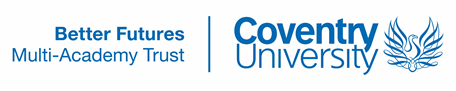 Better Futures Multi Academy Trust(A Company Limited by Guarantee)Gender Pay Report 31 March 2023ContentsIntroductionBetter Futures Multi-Academy Trust (BFMAT) is required by law to publish an annual gender pay gap report.BFMAT is an equal opportunities employer. We support the fair treatment of all staff, irrespective of gender through our transparent recruitment, pay, and professional development processes.We use pay scales for all teaching staff. These are aligned with the minimum and maximum of each pay scale within Teachers Pay and Conditions Document, which is reviewed annually. Non-teaching staff pay scales are set by National Joint Council for Local Government Services. We apply these pay scales within our academies. Staff can progress through the pay scales based on their performance following a robust process, meaning that earnings are determined by performance outcomes irrespective of gender.This is the Gender Pay Gap report for the snapshot date of 31st March 2023.  The report covers 495 members of staff.  The percentage split of male and female employees is: 70.0 % female, 30.0% male. Mean & Median OutcomesThe mean gender pay gap for hourly pay is 15.85%.Mean hourly rate for men £27.97Mean hourly rate for women £23.54The median gender pay gap for hourly pay is 29.34%.Median hourly rate for men: £32.88Median hourly rate for women: £23.23The proportion and males and females in each quartile band:The figures set out above have been calculated using the standard methodologies used in the Equality Act 2010 (Gender Pay Gap Information) Regulations 2017.Analysis of the trends in the gender pay gap should be considered over a long time period.  It can be seen that over the four years that the Academy has reported the Gender Pay Gap, the mean Gender Pay Gap is no at its lowest and the median gap has been reduced by 1%. What are the underlying causes of BFMAT’s gender pay gap?Under the law, men and women must receive equal pay for:the same or broadly similar work;work rated as equivalent under a job evaluation scheme; orwork of equal value.BFMAT is committed to the principle of equal opportunities and equal treatment for all employees, regardless of sex, race, religion or belief, age, marriage or civil partnership, pregnancy/maternity, sexual orientation, gender reassignment or disability. It has a clear policy of paying employees equally for the same or equivalent work, regardless of their sex (or any other characteristic set out above).BFMAT is therefore confident that its gender pay gap does not stem from paying men and women differently for the same or equivalent work. Rather its gender pay gap is the result of the roles in which men and women work within the organisation and the salaries that these roles attract. Across the UK economy, men are more likely than women to be in senior roles (especially very senior roles), while women are more likely than men to be in front-line roles at the lower end of the organisation. In addition, men are more likely to be in technical and IT-related roles, which attract higher rates of pay than other roles at similar levels of seniority. Women are also more likely than men to have had breaks from work that have affected their career progression, for example to bring up children. They are also more likely to work part time, and many of the jobs that are available across the UK on a part-time basis are relatively low paid.This can be seen above in the table depicting pay quartiles by gender. This shows BFMAT’s workforce divided into four equal-sized groups based on hourly pay rates, with Band A:  including the lowest-paid 25% of employees (the lower quartile) and Band D covering the highest-paid 25% (the upper quartile). In order for there to be no gender pay gap, there would need to be an equal ratio of men to women in each Band. However, within BFMAT, 81.30% of the employees in Band A are women and 18.70% men. The percentage of male employees increases throughout the remaining Bands, from 27.42% in Band B to 38.71% in C and 33.87% in D.It is important to note that these numbers are starting to shift, particularly in the highest band D, accounting for the decrease in the gap this year, where we can see a 12% increase in females in this band compared to last year.How does BFMAT’s gender pay gap compare with that of other organisations?The gender pay gap has been declining slowly over time; over the last decade it has fallen by a quarter for both full-time and part-time employees.  For 2023, the gender pay gap for the whole economy (according to the Office for National Statistics (ONS)) for all employees is 14.3%, a slight decrease from 14.4% in 2022.   How are we supporting gender equality in the Trust?While BFMAT’s gender pay gap compares favourably with that of organisations both across the whole UK economy and within the education sector, BFMAT is committed to doing everything that it can to reduce the gap. BFMAT recognises that its scope to act is limited in some areas - it has, for example, no direct control over the subjects that individuals choose to study or the career choices that they make.The Trust operates as an equal opportunities employer and does not discriminate in any way (as defined by the Equalities Act 2010 and other relevant legislation) regarding recruitment, performance management and career development opportunities. BFMAT is committed to ensuring that all support posts across the Trust are appropriately and consistently graded irrespective of the gender of the post holder.  The MAT is reviewing pay scales across each college to ensure consistency of pay scales for job roles. However, Pay scales for teachers and support staff are set nationally and not at college level. Working with both the public sector and specifically education, it is common for a high proportion of the workforce to be female.We are committed to Equality, Diversity and Inclusion values that ensure that all stakeholders of the Trust feel respected and valued and that the principles of openness, transparency, fairness and equality are applied across the Trust.We will seek to challenge the historical imbalance in the education sector where a disproportionate number of lower paid support staff roles are occupied by female employees.ConclusionI can confirm that the information collated in the report has been drawn from our payroll records and is an accurate reflection of the position relating to gender pay in our academies.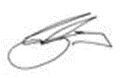 Uly LyonsChief Executive Officer BFMAT 28th November 2023BAND Quartile band descriptionMaleFemaleTotalMale %Female %BAND Quartile band descriptionnumbernumbernumberMale %Female %ALower2310012318.70%         81.30%A(0–25% of full-pay relevant employees)2310012318.70%         81.30%BLower middle349012427.42%72.58%B(25–50% of full-pay relevant employees)349012427.42%72.58%CUpper middle487612438.71%61.29%C(50–75% of full-pay relevant employees)487612438.71%61.29%DUpper428212433.87%66.13%D(75–100% of full-pay relevant employees)428212433.87%66.13%Total14734849529.70%70.30%YearGender Pay Gap movement over timeGender Pay Gap movement over timeGender Pay Gap movement over timeGender Pay Gap movement over timeGender Pay Gap movement over timeGender Pay Gap movement over timeGender Pay Gap movement over timeGender Pay Gap movement over time2020£24.99mean hourly pay for menmean hourly pay for menmean hourly pay for men31.09Median pay for menMedian pay for menMedian pay for men2020£20.63mean hourly pay for womenmean hourly pay for womenmean hourly pay for women21.66Median pay for womenMedian pay for womenMedian pay for women202017.45%Mean gender pay gapMean gender pay gapMean gender pay gap30.33%Median gender pay gapMedian gender pay gapMedian gender pay gap2021£26.91mean hourly pay for menmean hourly pay for menmean hourly pay for men32.59Median pay for menMedian pay for menMedian pay for men2021£22.19mean hourly pay for womenmean hourly pay for womenmean hourly pay for women23.51Median pay for womenMedian pay for womenMedian pay for women202117.54%Mean gender pay gapMean gender pay gapMean gender pay gap27.86%Median gender pay gapMedian gender pay gapMedian gender pay gap2022£26.87mean hourly pay for menmean hourly pay for menmean hourly pay for men£33.32Median pay for menMedian pay for menMedian pay for men2022£22.40mean hourly pay for womenmean hourly pay for womenmean hourly pay for women£23.22Median pay for womenMedian pay for womenMedian pay for women202216.11%Mean gender pay gapMean gender pay gapMean gender pay gap30.33%Median gender pay gapMedian gender pay gapMedian gender pay gap2023£27.97mean hourly pay for menmean hourly pay for menmean hourly pay for men£32.88Median pay for menMedian pay for menMedian pay for men2023£23.54mean hourly pay for womenmean hourly pay for womenmean hourly pay for women£23.23Median pay for womenMedian pay for womenMedian pay for women202315.85%Mean gender pay gapMean gender pay gapMean gender pay gap29.34%Median gender pay gapMedian gender pay gapMedian gender pay gapBandMar-22Mar-22Mar-23Mar-23Male %Female %Male %Female %D45.38%54.62%33.87%66.13%